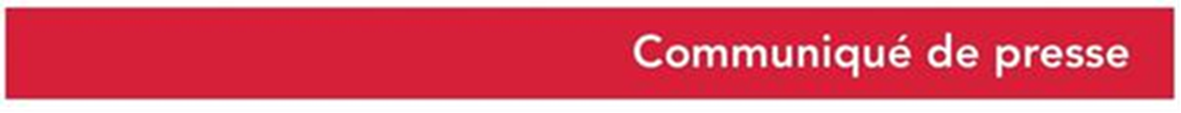 L’excellence normande s’expose au salon du « Made In France » du 11 au 14 novembre 2021 à Paris !Après une édition 2020 annulée dans le contexte de la crise sanitaire, l’édition 2021 du Salon « Made In France » (MIF Expo) se tiendra du 11 au 14 novembre à Paris, Porte de Versailles. 33 entreprises du territoire exposeront sur l’espace normand (B34-D35 - hall 72), coordonné par l’Association Régionale des Savoir-faire d’Excellence Normands (ARSEN). Depuis maintenant 9 ans, le MIF Expo est devenu le rendez-vous annuel des entreprises de toutes tailles et de tous secteurs qui ont fait le choix du Made in France. L’édition 2021 rassemblera plus de 650 exposants de toute la France et prévoit d’accueillir près de 80 000 visiteurs. Depuis 2017, la Région Normandie soutient l’ARSEN pour l’organisation du pavillon normand sur ce salon (aménagement du pavillon, habillage du stand, organisation d’animations sur le stand…). Avec 33 entreprises réunies sur un espace de 500m² (contre 19 entreprises sur 200m² en 2018), la Normandie sera l’une des régions les plus représentées sur cette nouvelle édition du MIF Expo. L’AD Normandie, Normandie Attractivité, Normandie Tourisme ainsi que la marque collective agroalimentaire Saveurs de Normandie seront aussi présentes sur le pavillon aux côtés des entreprises normandes.Les entreprises exposantes, toutes de typologies différentes et pour certaines labélisées 
« Entreprises du Patrimoine Vivant » (*) exercent dans les secteurs de la mode, de la gastronomie, de l’art de vivre, de la beauté et du bien-être ainsi que de l’enfance. Chaque jour, le salon sera marqué par un jeu concours. A travers différentes questions, il poussera les visiteurs à s’intéresser plus précisément aux différentes entreprises normandes présentes sur le pavillon. Différents lots des exposants normands seront à gagner.   Les 33 entreprises normandes exposantes : BISCUITERIE JEANNETTE 1850 de Colombelles (14) :  La véritable madeleine Jeannette née à Caen en 1850. BOHIN FRANCE de Saint-Sulpice-sur-Risle (61) : Mercerie : Aiguilles, épingles, bracelets, pelotes, mercerie… CARUUS de Bourg-Achard (27) : Les baskets recyclables et fabriquées en France ! CRÉALIN de La Noë-Poulain (27) : Le sac en lin de Normandie. DEGRENNE de Vire (14) : Art de la table.EQUILIBRE & INSTINCT de Vire (14) : Aliments complets pour chiens et chatsERGOMEUBLE de Condé-en-Normandie (14) : Solution d’agencement ergonomique FERME DES PEUPLIERS de Flipou (27) : Yaourts, desserts lactés et fromages frais fermiers produits exclusivement au lait de nos vaches. FILT 1860 de Mondeville (14) : Filets à provision. GABRIEL RAVET DEGOMME de Rémalard en Perche (61) : Tapisserie décoration.GRENOUILLE ROUGE de Rouen (76) : Sacs, cabas, accessoires de décoration ISIGNY SAINTE-MÈRE d’Isigny-sur-Mer (14) : Produits laitiers : Beurre doux, beurre salé, beurre de baratte, beurre de tourage, crème fraiche, crème liquide, crème fouettée, Camembert, fromage au lait cru, Pont l’Evêque, Mimolette, fromages frais et poudre de lait infantile.JEANNE A DIT de Rouen (76): Jeanne a dit (JAD) est une marque de tee-shirt bio et éthiques qui souhaite livrer un message positif aux jeunes femmes d’aujourd’hui, de manière créative et décalée. KIPLAY VINTAGE de Saint Pierre d’Entremont (61) : Vêtements inspirés des années 1930 / 1940 crées et conçu en Normandie, à Saint Pierre d’Entremont. .LAFRANÇAISE PAR B. SOLFIN de Villers Bocage (14) : Fabrication 100 % française en laine naturelle. Style élégant, indémodable. L’intelligence de la simplicité ! LE PARAPLUIE DE CHERBOURG (50) : Parapluies résistants et élégants fabriqués en Normandie, testés en soufflerie et réparable à vie.LES SAVEURS GRANVILLAISES : Produits du terroirLES TRAVAILLEURS DE L’AMER des Pieux (50) : Bières artisanales biologiques de refermentation haute. LUTIL FRANCE de Chambord (27) : Marque de coutellerie et accessoires Made in Normandie, produits hauts de gamme.MAISON BERGER PARIS de Bourgtheroulde (27) : Produits parfumants : Lampes à catalyse, bouquets parfumés, bougies, diffuseurs de parfums.MAISON CASTILLE du Mesnil Esnard (76) : Ballerines d’exception personnalisables. MAISON DECALE de Mont Saint Aignan (76) : Prêt-à-porter haut de gamme. MAUVIEL1830 de Villedieu-les-Poêles-Rouffigny (50) : Ustensiles de cuisson et de table. MELCHIOR & BALTHAZAR d’Agneaux (50) : Cosmétiques et produits d’ambiance.MISS ET CIE de Vernon (27) : Cadeaux textiles durables pour petits enfants et adultes. NATUP FIBRES de Valliquerville (76) : Le lin sous toutes ses formes PEAUX ET PANTOUFLES de St André de l’Eure (27) : Produits en peau de mouton (chaussons, moufles) ROMAIN BRIFAULT de Morgny La Pommeraye (76) :  Vêtements prêt-à-porter et sur-mesure aux lignes épurées et aux volumes résolument modernes Technologie sur-mesure sans essayage G39SAINT JAMES (50) : Vêtements d’esprit marin depuis 1889. SAVONNERIE DE LA CHAPELLE de Bellême (61) : Savons traditionnels à froid et cosmétiques naturels.TOURNABOIS de Villedieu-les-Poêles-Rouffigny (50) : Ustensiles de cuisine en bois. TRUC EN BOIS de Bretteville-sur-Dives (14) : Jeu de construction en bois. VAL DE SAIRE de Valcanville (50) : Articles en maille : pulls, robes, accessoires… (*) Label officiel français, créé en 2005, délivré sous l’autorité du ministère de l’Économie et des Finances, afin de distinguer des entreprises françaises aux savoir-faire artisanaux et industriels jugés comme d’excellence.Contact presse : Charlotte Chanteloup - 06 42 08 11 68 - charlotte.chanteloup@normandie.fr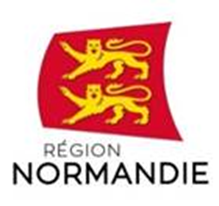 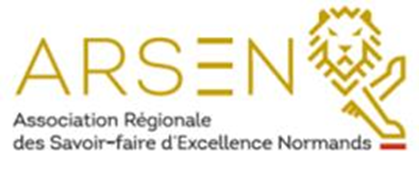 Hervé Morin, Président de la Région Normandie, ira à la rencontre des entreprises normandes présentes sur le pavillon normand (B34-D35 - hall 7.2), le 11 novembre 2021 de 11h à 13h.Un temps d’échange est aussi prévu le 12 novembre 2021 à 9h, sur l’espace normand, en présence de Sophie GAUGAIN, 1ère Vice-Présidente de la Région Normandie en charge du développement économique, qui visitera ensuite l’ensemble des stands. 